ফরম-ক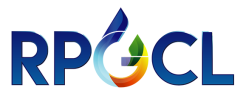                     রূপান্তরিত প্রাকৃতিক গ্যাস কোম্পানী লিমিটেড(পেট্রোবাংলার একটি কোম্পানি)আরপিজিসিএল ভবন, প্লট#২৭, নিকুঞ্জ-২, খিলক্ষেত, ঢাকা-১২২৯।গৃহনির্মাণ/জমি-ফ্ল্যাট ক্রয় ঋণ/অগ্রিমের জন্য আবেদনপত্র(প্রতিটি কলাম অবশ্যই পূরণ করতে হবে)বিশেষ দ্রষ্টব্য : ০১। তথ্যবলী পূরণ করে জমির মূল দলিল/সার্টিফাইড কপি, হালসন পর্যন্ত পরিশোধিত খাজনার রশিদ, মিউটেশন/খারিজ, নামজারী ইত্যাদি কাগজের সত্যায়িত ফটোকপি আবেদনপত্রের সাথে সংযুক্ত করতে হবে। ০২। অসম্পূর্ণ অথবা ভুল/মিথ্যা তথ্যসংবলিত আবেদনপত্র গ্রহণযোগ্য হবে না। ০৩। আবেদনপত্রে উল্লিখিত খাত কোন অবস্থাতেই পরিবর্তনযোগ্য নয়।আমি  এতদ্বারা ঘোষণা করছি যে, এই আবেদনপত্রে আমি যে সমস্ত তথ্য সরবরাহ/দাখিল করেছি, তা আমার জানা ও বিশ্বাসমতে সত্য এবং আমি কোনো কিছু গোপন করিনি।আমি আরও ঘোষণা করছি যে, আমি অগ্রিম গ্রহণ করে গৃহ নির্মাণ/জমি-ফ্ল্যাট ক্রয়ের জন্য ব্যয় করবো এবং যদি এই চুক্তিভঙ্গ হয়, তাহলে এ বাবদ গৃহীত টাকার ওপর হিসাবকৃত সুদসহ সমূদয় অর্থ অবিলম্বে এক কিস্তিতে কর্তৃপক্ষকে ফেরৎ দেবো। আবেদনকারীর স্বাক্ষর 	:  ..............................................পদবি		:  ..............................................কর্মস্থল		:  ..............................................তারিখ 		: ...............................................এইচবিআর ফরম-১গৃহনির্মাণ/জমি-ফ্ল্যাট ক্রয়ের উদ্দেশ্যে অগ্রিম গ্রহণকালে চুক্তি সম্পাদনফরমঅদ্য ..........................মাস......................সন ....................... (দুই হাজার এবং ......................... খ্রিস্টিয় সন) জনাব/বেগম : ...................................................................................., পদবি : ............................., ঠিকানা : গ্রাম : ................................., ডাকঘর : ..............................., থানা : .............................., উপজেলা : ........................., জেলা : ...........................(অতঃপর ‘ঋণগ্রহীতা’ বলা হবে) যার প্রকাশ (Expression) অনুযায়ী ঋণগ্রহীতার বৈধ উত্তরসূরীগণ, প্রতিনিধি এবং স্বত্ত্বের অংশীদার অন্তর্ভুক্তহবে একপক্ষ এবং রূপান্তরিত প্রাকৃতিক গ্যাস কোম্পানী লিমিটেড (অতঃপর ‘আরপিজিসিএল’ বলা হবে) যার প্রকাশ (Expression) বুঝাবে এবং অন্তর্ভুক্ত হবে কোম্পানির স্বত্ত্বের অংশীদার স্বার্থরক্ষাকারী অপরপক্ষ (Other Part)-এর মধ্যে চুক্তিটি স্বাক্ষরিত হলো।যেহেতুঋণগ্রহীতা টাকা.......................................(কথায় ..........................................................)দিয়েরেজিস্ট্রেশন জেলা............................, উপজেলা ............................, থানা...............................এর অন্তর্গত একটি গৃহনির্মাণ/জমি-ফ্ল্যাট ক্রয়ে সম্মতহয়েছে, যার অবস্থান/সীমানা/চৌহদ্দি নিম্নরূপ:উত্তর		:  ..............................................দক্ষিণ		:  ..............................................পূর্ব		: ...............................................পশ্চিম		: ...............................................ফ্ল্যাটের আয়তন: ..................................অবস্থান:..................................যে প্রতিষ্ঠান থেকে ফ্ল্যাট ক্রয় করা হয়েছে তার নাম ও ঠিকানা...........................................................................................................................................................এবং যেহেতু ঋণগ্রহীতা ‘রূপান্তরিত প্রাকৃতিক গ্যাস কোম্পানী লিমিটেড (আরপিজিসিএল)-এর কর্মচারীদের জন্য গৃহনির্মাণ/জমি ক্রয়/ফ্ল্যাট ক্রয় ঋণ প্রদান নীতিমালা’-এর শর্তসমূহের আওতাভুক্ত (অতঃপর উল্লিখিত নীতিমালা যা বর্তমানে কার্যকর আছে এর  প্রকাশ অনুযায়ী (Expression)এর যে কোনো  সংশোধনী অন্তর্ভুক্ত হবে) গৃহ নির্মাণ/জমি-ফ্ল্যাট ক্রয়ের উদ্দেশ্যেঅর্থ জোগানের জন্য আবেদনকারী টাকা .....................................কথায় (.................................................) ঋণের নিমিত্ত আবেদন করেছে এবং আরপিজিসিএল ঋণগ্রহীতার (Borrower)আবেদনকৃত..................................টাকা অতঃপর উল্লিখিত শর্তসাপেক্ষেধার (Lend)প্রদানে সম্মত হয়েছে। এতদ্বারা উভয়পক্ষ এ মর্মে সম্মত হয়েছে যে, আরপিজিসিএল ঋণগ্রহীতাকে যে পরিমাণ টাকা প্রদান করবে (ঋণগ্রহীতা যা প্রাপ্তি স্বীকার করবে) ঋণগ্রহীতা সেক্ষেত্রে আরপিজিসিএল-এর সঙ্গে সম্মত হয়েছে ।রূপান্তরিত প্রাকৃতিক গ্যাস কোম্পানী লিমিটেড ঋণের টাকা উক্ত অগ্রিম নীতিমালা অনুযায়ী হিসাবকৃত সুদসহ শর্তানুসারে ঋণগ্রহীতার মাসিক বেতন হতে কর্তন করবে এবংকোম্পানিকে এরূপ কর্তনের জন্য এতদ্বারা ক্ষমতা অর্পণ করা হলো।	এবং শেষ কিস্তি প্রাপ্তির তারিখ হতে দুই মাসের মধ্যে প্রত্যয়ন (Certifying ) করতে হবে যে, ঋণের পূর্ণ অংক উক্ত বাড়িটি নির্মাণ/জমি-ফ্ল্যাট ক্রয় করতে ব্যয় হয়েছে এবং প্রকৃত নির্মাণের খরচ যদি ঋণের অংক হতে কম হয়, তাহলে উদ্বৃত্ত অর্থ (Difference Amount) কোম্পানির নিকট ফেরৎ প্রদান করতে হবে।এবং উল্লিখিত অগ্রিম নীতিমালা অনুযায়ী ঋণ গ্রহীতাকে দেয় ঋণের অংক এবং নিরাপত্তার জন্য কোম্পানির প্রয়োজন অনুসারে এরূপ দলিলপত্র সম্পাদন করতে হবে এবং এটা পুনরায় সম্মত হলো যে, তার (ঋণ গ্রহীতার) নিজস্ব বসবাসের জন্য শীঘ্রই একটি গৃহ নির্মাণ/জমি-ফ্ল্যাট ক্রয় করা হবে এবং এতদ্বারা সর্বশেষ সম্মত হওয়া এবং ঘোষণা করা  হলো যে, যদি উক্ত বাড়িটি নির্মাণ/জমি-ফ্ল্যাট ক্রয় করা না হয় এবং উপর্যুক্ত ডকুমেন্ট/দলিলপত্র স্বাক্ষরদানের ১ (এক) মাসের মধ্যে সম্পাদন করা না হয় অথবা ঐ সময়ের মধ্যে ঋণগ্রহীতা অসচ্ছ্বল/দেওলিয়া হয়ে যান অথবা কোম্পানির চাকরি ত্যাগ করেন অথবা অপসারণ/ইস্তফা/চাকরিচ্যুত হন অথবা মৃত্যুবরণ করেন তাহলে ঋণের সম্পূর্ণ অর্থ এবং এর ওপর হিসাবকৃত সুদ সত্ত্বর পরিশোধযোগ্য হবে এবং রূপান্তরিত প্রাকৃতিক গ্যাস কোম্পানী লিমিটেড-কে পরিশোধ করতে হবে।ঋণগ্রহীতা ও আরপিজিসিএল-এর পক্ষে কোম্পানি সচিব সাক্ষীদের উপস্থিতিতে উপরিউক্ত তারিখ ও সনে স্বজ্ঞানে এবং স্বহস্তে স্বাক্ষরদান করলেন।ঋণগ্রহীতা কর্তৃক স্বাক্ষরিত হলো :নাম: ..........................................নিম্নোক্ত সাক্ষীদের উপস্থিতিতে:আরপিজিসিএল-এর পক্ষে কোম্পানি সচিব কর্তৃক স্বাক্ষরিত হলো:.............................................নিম্নোক্ত সাক্ষীদের উপস্থিতিতে:এইচবিআরফরম-২জমি/ফ্ল্যাটের মালিকানা স্বত্ত্বের দলিলপত্র দাখিলের স্মারকলিপি(Memorandum of Deposit of Title Deeds)প্রতি,রূপান্তরিত প্রাকৃতিক গ্যাস কোম্পানী লিমিটেডআরপিজিসিএল ভবনপ্লট# ২৭, নিকুঞ্জ-০২খিলক্ষেত, ঢাকা-১২২৯।এই স্মারকলিপি অদ্যতারিখ:.......................,মাস:..................,সন:....................স্বাক্ষরিত হলো।আমি নিম্নস্বাক্ষরকারী রূপান্তরিত প্রাকৃতিক গ্যাস কোম্পানী লিমিটেড-এর কর্মকর্তা/কর্মচারী.............................................পদবি................................... এতদ্বারা স্বীকার (Admit) নিশ্চিত, প্রাপ্তি স্বীকার(Acknowledge) করছি যে, গৃহনির্মাণ/জমি-ফ্লাট ক্রয়ের উদ্দেশ্যে ................................(কথায়:...........................) টাকা আমাকে ঋণ/অগ্রিম বাবদ দেয়া হয়েছে এবং লিপিবদ্ধ (Record)করছি যে, আমার সমস্ত সম্পত্তি এবং এর স্বার্থ (Interest) এরূপ দলিলপত্র/ডকুমেন্ট সম্পর্কিত যাকোম্পানি কর্তৃক প্রদত্ত ঋণের নিশ্চয়তার উদ্দেশ্যে তালিকা-১ এ (শিডিউল-১) উল্লিখিত (Specified) দলিল/ডকুমেন্ট, যাতালিকা-২ এ (শিডিউল-২) সম্পত্তি সম্পর্কিত বর্নণাকৃত ইতোমধ্যে আমি রূপান্তরিত প্রাকৃতিক গ্যাস কোম্পানী লিমিটেড (অতঃপর আরপিজিসিএল বলা হয়েছে, যার প্রকাশ এবং অন্তর্ভুক্তি হবে কোম্পানির স্বত্ত্বের অংশীদার স্বার্থরক্ষাকারী)-এর সঙ্গে সমতুল্য বন্ধক (Equitable Mortgage) করার উদ্দেশ্যে দাখিল করেছি। বর্তমানে বা ভবিষ্যতে চহিদা মোতাবেক সুদসহ ঋণের অবশিষ্টাংশ এবং এর ওপর অর্পিত খরচসমূহ প্রভিডেন্ট ফান্ড, গ্রাচুইটি/পেনশন এবং অন্যান্য পাওনা অথবা যে কোন উপায়ে পাওনা হিসাব (Balance Account) হতে অথবা বাটার (Discount) মাধ্যমে অথবা অন্য উপায়ে সমন্বয়ের জন্য প্রমিসরি নোট অঙ্গীকারনামা ব্যক্তিগত ক্ষতিপূরণ বন্ধকী (Personal indemnity)সম্পাদন করছি।এবং আমি এতদ্বারা নিশ্চিত(Confirm)করছি যে,আমি উল্লিখিত সম্পত্তিটির একক সম্পূর্ণ স্বত্বাধিকারী, যার স্বার্থ হস্তান্তরের সম্পূর্ণ অধিকারী এবং অন্য কারও এতে বা এর কোন অংশে কোনো অধিকার,মালিকানা,স্বত্ব অথবা স্বার্থ নেই।এবং আমি এতদ্বারা আরো নিশ্চিত(Confirm)করছি যে, যখনই আরপিজিসিএল কর্তৃক অনুরোধ করা হবে, তখনই সমতুল্য বন্ধকের মাধমে যে ঋণের অংক প্রদান করা হয়েছেতা অধিকতর নিরাপত্তার জন্য উল্লিখিত সম্পত্তি বিক্রয়ের ক্ষমতা এবং কোম্পানির প্রয়োজন অনুযায়ী অনান্য শর্তসহ ঐ সম্পত্তি একটি বৈধ আইনানুগ বন্ধক দলিল(Valid Legal Mortgage Deed) যথাযথ নিয়মে(In Usual Form) নিজ খরচে কোম্পানির অনুকূলে সম্পাদন করে দেব। এবং এতদ্বারা আমি নিশ্চিত (Confirm)করছি যে, উল্লিখিত সম্পত্তি সম্পর্কীয় দাখিলকৃত দলিলপত্র/ডকুমেন্টস আমার দখলে, হেফাজতে/নিয়ন্ত্রণে এবং ঐ সম্পত্তি সম্পর্কীয়  অন্য কোন দলিল/ডকুমেন্ট কারও দখলে বা হেফাজতে নেই এবং ঐ সম্পত্তিটি অথবা এর কোন অংশ কোনরূপভাবে দায়বদ্ধ বা অভিযুক্ত (Charged)নয়।এবং আমি আরও অঙ্গীকার করছি যে, উল্লিখিত সম্পত্তির মালিকানা স্বত্বের বৈধতা তদন্তকালে ব্যয়/খরচাদি আমি বহন করব এবং যদি ঐ সম্পত্তির মালিকানা স্বত্বের বৈধতায় কোন দোষ-ক্রুটি অথবা সম্পত্তি দায়বদ্ধ অবস্থায় পাওয়া যায়, সেক্ষেত্রে আমি নিজ খরচে দলিলটি যথাপোযুক্তকরণে এর ভুল ক্রুটি সংশোধনের প্রয়োজনীয় ব্যবস্থা গ্রহণ করব।আমি উপর্যুক্ত তারিখ ও  সনে নিম্নোক্ত সাক্ষীদের উপস্থিতিতে স্বাক্ষর করলাম:তালিকা-১ (Schedule-I)রেজিস্ট্রিকৃত দলিল নং 	: 	.........................................তারিখ		:	.........................................বহি নং		:	.........................................সাব-রেজিস্ট্রি অফিস	:	.........................................তালিকা-২(Schedule-II)জমিটির সম্পূর্ণ অংশ (Piece and parcel) এবং জমিটির উপরে অবস্থিত ভবন বা তৎসমতুল্য সংযোজিত লাগোয়া ঘর (Appurtenances) কিংবা ঐ ধরনের সংযুক্ত ঘর (Appendages), স্বত্ব (Right), অধিকার (Right of Casement), সুবিধা (Privileges), সংলগ্ন ভবনের স্বত্ব, বিপরীত স্বত্ব (Adverse Title) দখল অবস্থিত:নাম: ..............................................পিতার নাম : ..............................................পদবি: ..............................................বর্তমান ঠিকানা: ..............................................স্থায়ী ঠিকানা: ..............................................নিম্নোক্ত সাক্ষীদের উপস্থিতিতে :এইচবিআরফরম- ৩ক্ষতিপূরণ বন্ধকী(Indemnity Bond)(গৃহ নির্মাণ/জমি-ফ্ল্যাট ক্রয়ের ক্ষেত্রে)অদ্য ..........................মাস......................সন ....................... (দুই হাজার এবং ......................... খ্রিস্টিয় সন) জনাব/বেগম : .........................................................,পদবি:.............................,কর্মস্থল:.............................................................বর্তমান ঠিকানা: ........................................................................................স্থায়ী ঠিকানা:গ্রাম:.................................,ডাকঘর: ..............................., থানা : .............................., উপজেলা : ..................................., জেলা : ........................................................................................এতদ্বারা রূপান্তরিত প্রাকৃতিক গ্যাস কোম্পানী লিমিটেড(আরপিজিসিএল)- কে নিঃশর্তভাবে (Unconditional) ক্ষমতা (Authority) অর্পণ করছি যে, যদি আমার মৃত্যু/বরখাস্ত (Dismissal)/ছাঁটাই/অপসারণ/ইস্তফা বা অন্যবিধ কারণে কোম্পানির চাকরি ত্যাগ করি (এর যে কোন কারণে), তাহলে গৃহনির্মাণ/জমি-ফ্ল্যাট ক্রয়ের জন্য কোম্পানি আমাকে যে ঋণ মঞ্জুর করেছে সুদসহ তা সমন্বয়ের জন্য (To adjust the Balance) আমার প্রভিডেন্ট ফান্ড/ পেনশন/গ্র্যাচুইটি/ গ্রুপ বিমা বা অন্য যে কোনো পাওনা হতে আদায় (Recovery)করতে পারবে।আমি এ মর্মে আরও ঘোষণা করছি যে, যে সম্পত্তির বিপরীতে এ ঋণ মঞ্জুর করা হয়েছে, ঋণের টাকা সম্পূর্ণরূপ পরিশোধ না হওয়া পর্যন্ত কোম্পানির সম্মতিছাড়া কোন অবস্থাতেই সেসম্পত্তি নিস্পত্তিকৃত (Disposed off) হবে না।নাম: ..............................................পিতার নাম : ..............................................পদবি: ..............................................বর্তমান ঠিকানা: ..............................................স্থায়ী ঠিকানা: ..............................................নিম্নোক্ত সাক্ষীদের উপস্থিতিতে :			এইচবিআরফরম- ৪মনোনীত ব্যক্তি/ব্যক্তিবর্গের ঘোষণা[Declaration of Nominee(s)](গৃহ নির্মাণ/জমি-ফ্ল্যাট ক্রয়ের ক্ষেত্রে)অদ্য ..........................মাস......................সন ....................... (দুই হাজার এবং ......................... খ্রিস্টিয় সন) আমি/আমরা.................................................রূপান্তরিত প্রাকৃতিক গ্যাস কোম্পানী লিমিটেড(আরপিজিসিএল)-এর কর্মকর্তা/কর্মচারী, পদবি :.................................................................... জনাব/বেগম............................................................................-এর স্ত্রী/স্বামী-পুত্র-কন্যা/ভাই-বোন, এই মর্মে অঙ্গীকার করছি যে, আমার/আমাদের ..................................... মৃত্যু হলে কোম্পানি হতে গৃহীত গৃহনির্মাণ/ জমি-ফ্ল্যাট ক্রয়ের জন্যঋণের অর্থ বা বকেয়া অর্থ ................................................টাকা (........................................)তাঁর (ঋণ গ্রহীতা) প্রভিডেন্ট ফান্ড/গ্র্যাচুইটি/পেনশন/গ্রুপ বীমা বা অন্যবিধ খাতে কোম্পানি হতে আমি/আমাদের পাওনা অংশ হতে পরিশোধের নিমিত্ত সমন্বয়েরজন্য আমার/আমাদের কোন আপত্তি থাকবেনা এবং আমি/আমরা এতদ্বারা নিঃশর্তভাবে আরপিজিসিএল-কে  এ উদ্দেশ্যে ক্ষমতা অর্পণ করলাম।আমি/আমরা উপর্যুক্ত তারিখ ও  সনে নিম্নোক্ত সাক্ষীদের উপস্থিতিতে স্বাক্ষর করলাম:সাক্ষী:এইচবিআরফরম- ৫ত্রিপক্ষীয় বিক্রয়চুক্তির স্বাক্ষরপত্র (Memorandum of Agreement)(জমি/ফ্ল্যাট ক্রয়ের ক্ষেত্রে)অদ্য ..........................মাস......................সন ....................... (দুই হাজার এবং ......................... খ্রিস্টিয় সন) ত্রিপক্ষীয় বিক্রয়চুক্তি স্বাক্ষরিত হলো।পক্ষত্রয়ের মধ্যে(Between)প্রথম পক্ষজনাব/বেগম ................................................................................পিতা/স্বামী : .......................................................................... জাতীয়তা : বাংলাদেশী, ধর্ম: ...........................অধিবাসী/স্থায়ী বাসিন্দা ......................................... থানাধীন জেলা : ............................., উপজেলা:..............................................বর্তমানঠিকানা /প্রতিষ্ঠান.......................................................................................................(অতঃপর বলা হবে বিক্রেতা, যার প্রকাশ (Expression)বোঝাবে এবং অন্তর্ভুক্তি হবে তার উত্তরসূরীগণ, বৈধ প্রতিনিধিগণ এবং স্বত্বের অংশীদার)একপক্ষ (One Part)। দ্বিতীয় পক্ষজনাব/বেগম ................................................................................পিতা/স্বামী : .......................................................................... জাতীয়তা : বাংলাদেশী, ধর্ম: ....................... অধিবাসী/স্থায়ী বাসিন্দা......................................... থানাধীন জেলা : ............................., উপজেলা: ........................................বর্তমান ঠিকানা..............................................................................., পদবি.................................., আরপিজিসিএল (অতঃপর বলা হবে ‘ক্রেতা’ যার প্রকাশ (Expression) বোঝাবে এবং অন্তর্ভুক্তি হবে তার মনোনীত ব্যক্তি (Nominee), উত্তরসূরীগণ, বৈধ প্রতিনিধিগণ এবং স্বত্বের অংশীদার)-দ্বিতীয়পক্ষ (Second Part)।তৃতীয় পক্ষরূপান্তরিত প্রাকৃতিক গ্যাস কোম্পানী লিমিটেড (আরপিজিসিএল)-এর পক্ষ প্রতিনিধিত্ব করবেন কোম্পানি সচিব (অতঃপর বলা হবে ‘আরপিজিসিএল’ যার প্রকাশ (Expression)বোঝাবে এবং অন্তর্ভুক্তি হবে এর বৈধ প্রতিনিধি)-তৃতীয় পক্ষ (Third Part)।যেহেতু, উল্লিখিত ভেন্ডার (বিক্রেতা) জমি-ফ্ল্যাটের একক এবং সম্পূর্ণ মালিক এবং যা তার ভোগদখলে আছে, যার আয়তন ............................... বর্গফুট, অথবা .................................................. কাঠা/শতাংশ, দাগ নং ............................., মৌজা : ......................................................... থানাধীন ................................... জেলা, .................................. উপজেলার অন্তর্গত এবং যার বিশদ বর্ণনা নিম্নোক্ত তালিকায়(Schedule) উল্লিখিত।এবং যেহেতু উল্লিখিত ভেন্ডার (বিক্রেতা) জমি/ফ্ল্যাটটি বিক্রয় করতে ইচ্ছুক এবং ‘ক্রেতা’ উল্লিখিত জমি/ফ্ল্যাটটি ক্রয় করতে ইচ্ছুক (অত:পর ‘হস্তান্তরিত জমি/ফ্ল্যাট’ (Demised Plot)বলে উল্লেখ করা হবে) যা নিম্নোক্ত তালিকাতে বর্ণিত হয়েছে এবং যা সম্পূর্ণভাবে সকল দায়ভার অভিযোগমুক্ত। এবং যেহেতু বিক্রেতা উল্লিখিত মূল্যে প্রচলিত সর্বোচ্চ বাজারদর অনুযায়ী স্থিরকৃত হয়েছে তাতে তিনি সন্তুষ্ট বিধায় প্রস্তাব গ্রহণ করেছেন এবং উভয়পক্ষ নিম্নবর্ণিত শর্তসাপেক্ষে পারস্পরিকভাবে সম্মত হয়েছেন :১।	বিক্রেতা ‘হস্তান্তরিত জমি/ফ্ল্যাট’ (Demised Plot).............................(কথায়...........................................) টাকা মূল্যে বিক্রয়, হস্তান্তর এবং সকলপ্রকার দায়ভার, অভিযোগমুক্তি নিশ্চিত করবেন এবং উল্লিখিত ধার্যকৃত মূল্যে ক্রেতার পক্ষে তার ঋণের অংকের হিসাব হতে বায়নাবাবদ (Earnest money)এবং ধার্যকৃত মূল্যের আংশিক পরিশোধ হিসেবে আরপিজিসিএল ................................ টাকা মাত্র পরিশোধ করেছে বিক্রেতা এতদ্বারা যার স্বীকার (Admit)এবং প্রাপ্তিস্বীকার করছে। ২। 	বিক্রেতা বিক্রয়দলিল সম্পাদন/রেজিস্ট্রেশনের সময়ে ভূমি উন্নয়ন কর (Land Development) বাবদ দেয় সকল বকেয়া পরিশোধ করবে এবং ‘হস্তান্তরিত জমি/ফ্ল্যাট’ (Demised Plot)-এর খালি দখলস্বত্ব (Vacant Possession)ক্রেতাকে অর্পণ করবে। ৩।	আরপিজিসিএল মঞ্জুরকৃত অংকের অবশিষ্টাংশ .......................... টাকা (কথায় : ..................................................) টাকা বিক্রেতাকে ক্রেতার পক্ষ তার (ক্রেতা) ঋণের অবশিষ্টাংশ টাকা হতে ............................................... তারিখ/দিনের মধ্যে প্রদান করবে এবং মালিকানা স্বত্বের দলিল যা ক্রেতার অনুকূলে সম্পাদন ও রেজিস্ট্রেশন হয়েছে তার বিক্রয়দলিল আরপিজিসিএল পাবে এবং ভেন্ডার (বিক্রেতা) ‘হস্তান্তরিত জমি/ফ্ল্যাট’ (Demised Plot)-এর নিস্কণ্টক এবং খালি দখল বিক্রেতাকে বুঝিয়ে দেবে।৪।	ক্রেতার/আরপিজিসিএল প্রয়াস/প্রচেষ্টা থাকা সত্ত্বেও যদি ভেন্ডার (বিক্রেতা) দলিল (Sale Deed)সম্পাদন , রেজিষ্ট্রেশন এবং ক্রেতাকে ‘হস্তান্তরিত জমি/ফ্ল্যাট’ (Demised Plot)জমি (Demised Plot), খালি দখল (Vacant Possession), অর্পণ (Delivery)করতে ব্যর্থ হন, তাহলে এ চুক্তির শর্তানুযায়ী তাদের  (ক্রেতা/আরপিজিসিএল) সমস্ত দায়-দায়িত্ব (Obligation)এবং অবশিষ্টাংশ টাকা পরিশোধ করত ক্রেতা আদালতের/আইনের মাধ্যমে বিক্রয়দলিল সম্পাদন এবং রেজিস্ট্রেশন করার অধিকার রাখে।৫।	যদি ক্রেতা/আরপিজিসিএল উপরিউক্ত নির্ধারিত সময়ের মধ্যে জমির মূল্যের অবশিষ্টাংশ টাকা পরিশোধ করতে ব্যর্থ হয়, তাহলে ক্রেতা অথবা কোম্পানিকে বিক্রেতা নির্ধারিত সময় হতে আরও ১৫ (পনেরো) দিন সময় বর্ধিত করবে এবং নির্ধারিত সময়ের পরেও অবশিষ্টাংশ টাকা পরিশোধ করতে ব্যর্থ হলে বায়নার টাকা (Earnest Money) বাজেয়াপ্ত বলে গণ্য হবে। তবে, ক্রেতা, আরপিজিসিএল এবং বিক্রেতার পারস্পরিক সম্মতিতে অবশিষ্টাংশ টাকা প্রদানের সময় উল্লিখিত বর্ধিত সময়ের চেয়েও বর্ধিত করা যেতে পারে। ৬।	হস্তান্তরিত জমি/ফ্ল্যাট(Demised Plot) সকল প্রকার দায়ভারমুক্ত এবং ক্রেতাকে উল্লিখিত হস্তান্তরিত জমির দখল হস্তান্তর করতে কোন আইনানুগ বিঘ্ন নেই-বিক্রেতার এরূপ বক্তব্য ক্রেতা সরল বিশ্বাস করে। ৭।  	ক্রেতার অনুরোধক্রমে বিক্রেতা জমিটির স্বত্ব সম্পর্কীয় সকল মূল দলিলপত্র এবং ডকুমেন্ট তার (বিক্রেতার) মালিকানাস্বত্বের বৈধতা তদন্তের নিমিত্ত আরপিজিসিএল-কে সরবরাহ করবে। ৮।	মালিকানা স্বত্ব দলিলের সার্টিফাইড কপিসহ বিক্রয় দলিলের মূল রেজিস্ট্রেশন রশিদ ক্রেতা কর্তৃক আরপিজিসিএল-এর নিকট ঋণের বিপরীতে জামিন (Security)হিসেবে রেজিস্ট্রেশন সম্পাদনের পরপরই জমা দিতে হবে এবং এরূপ ক্রয়কৃত সম্পত্তি ঋণের বিপরীতে কোম্পানির নিকট জামানত হিসেবে দায়বদ্ধ থাকবে। সম্পত্তির তালিকা(Schedule)আমি/আমরা উপর্যুক্ত তারিখ ও  সনে নিম্নোক্ত সাক্ষীদের উপস্থিতিতে পক্ষত্রয় স্বাক্ষর করলাম:বিক্রেতার স্বাক্ষর/প্রথম পক্ষ			ক্রেতার স্বাক্ষর/দ্বিতীয় পক্ষ                            আরপিজিসিএল-এর পক্ষে স্বাক্ষর/তৃতীয় পক্ষসাক্ষীগণ:এইচবিআরফরম- ৬দ্বি-পাক্ষিক চুক্তি (Bi-Parties Agreement)(গৃহনির্মাণ/জমি-ফ্ল্যাট ক্রয়ের জন্য অর্থ গ্রহণকালে)অদ্য ..........................মাস......................সন ....................... (দুই হাজার এবং ......................... খ্রিস্টিয় সন) জনাব/বেগম: ...................................................................................., পদবি: ............................., ঠিকানা: গ্রাম: ................................., ডাকঘর: ..............................., থানা : .............................., উপজেলা : ........................., জেলা : ...........................(অতঃপর ‘ঋণগ্রহীতা’ বলা হবে) যার প্রকাশ (Expression) অনুযায়ী ঋণ গ্রহীতার বৈধ উত্তরসূরীগণ, প্রতিনিধি এবং স্বত্ত্বের অংশীদার অন্তর্ভুক্ত হবে একপক্ষ এবং রূপান্তরিত প্রাকৃতিক গ্যাস কোম্পানী লিমিটেড (অতঃপর ‘আরপিজিসিএল’ বলা হবে) যার প্রকাশ (Expression) বুঝাবে এবং অন্তর্ভুক্ত হবে কোম্পানির স্বত্ত্বের স্বার্থরক্ষাকারী অপরপক্ষ (Other Part)-এর মধ্যে চুক্তিটি স্বাক্ষরিত হলো।যেহেতু ঋণগ্রহীতা টাকা.......................................(কথায় ..........................................................) দিয়ে রেজিস্ট্রেশন জেলা............................, উপজেলা ............................, থানা...............................এর অন্তর্গত একটি গৃহনির্মাণ/জমি-ফ্ল্যাট ক্রয়ে সম্মতহয়েছে, যার অবস্থান/সীমানা/চৌহদ্দি নিম্নরূপ:উত্তর 		:  ..............................................দক্ষিণ		:  ..............................................পূর্ব		: ..............................................পশ্চিম		: ..............................................ফ্ল্যাটের আয়তন: ..................................অবস্থান:..................................যে প্রতিষ্ঠান থেকে ফ্ল্যাট ক্রয় করা হয়েছে তার নাম ও ঠিকানা....................................................................................................................................................এবং যেহেতু ঋণগ্রহীতা ‘রূপান্তরিত প্রাকৃতিক গ্যাস কোম্পানী লিমিটেড (আরপিজিসিএল)-এর কর্মচারীদের জন্য গৃহনির্মাণ/জমি ক্রয়/ফ্ল্যাট ক্রয় ঋণ প্রদান নীতিমালা’-এর শর্তসমূহের আওতাভুক্ত (অতঃপর উল্লিখিত নীতিমালা যা বর্তমানে কার্যকর আছে এর  প্রকাশ অনুযায়ী (Expression)এর যে কোনো  সংশোধনী অন্তর্ভুক্ত হবে) গৃহ নির্মাণ/জমি-ফ্ল্যাট ক্রয়ের উদ্দেশ্যে অর্থ জোগানের জন্য আবেদনকারী .....................................কথায় (.................................................) টাকা ঋণের নিমিত্ত আবেদন করেছে এবং আরপিজিসিএল ঋণগ্রহীতার (Borrower)আবেদনকৃত..................................টাকা অতঃপর উল্লিখিত শর্তসাপেক্ষেধার (Lend)প্রদানে সম্মত হয়েছেএবং সেক্ষেত্রে ঋণগ্রহীতা নিম্নলিখিত শর্তে সম্মত হয়েছে :১। 	আরপিজিসিএল ঋণের টাকা উল্লিখিত অগ্রিম বিধি অনুযায়ী হিসাবকৃত সুদসহ অগ্রিম বিধির শর্তানুসারে ঋণগ্রহীতার মাসিক বেতন হতে কর্তনকরত পরিশোধ করতে হবে এবং আরপিজিসিএল-কে এরূপ কর্তনের জন্য ক্ষমতা অর্পণ করা হলো ।২) 	এ চুক্তি স্বাক্ষরের তারিখ হতে ১ (এক) মাসের মধ্যে উল্লিখিত ঋণের সম্পূর্ণ অর্থ প্রস্তাবিত গৃহনির্মাণ/জমি-ফ্ল্যাট ক্রয়ের নিমিত্ত এবং প্রাথমিক আনুষঙ্গিক নির্মাণ কাজ সম্পন্নের নিমিত্ত ঋণ/অগ্রিম গ্রহীতাকে দুই কিস্তিতে অ্যাকাউন্টপেয়ী চেকের মাধ্যমে অর্থ প্রদান করা হবে। ৩) 	নীতিমালা অনুযায়ী ঋণগ্রহীতাকে প্রদত্ত ঋণের অর্থ এবং সুদের নিরাপত্তার জন্য কোম্পানির প্রয়োজনানুসারে এরূপ দলিলপত্র (Documents) সম্পাদন (Execute) করতে হবে এবং এটা পুনরায় সম্মত হলো যে, ঋণগ্রহীতা ঋণ গ্রহণের পর পরই যে উদ্দেশ্যে ঋণ গ্রহণ করা হয়েছে তা সম্পন্নের জন্য সর্বোতভাবে প্রয়োজনীয় ব্যবস্থা নেবে। ৪)	এতদ্বারা সর্বশেষ সম্মত হওয়া এবং ঘোষণা করা হলো যে, জমি/প্লট চূড়ান্ত ক্রয়ের পর ঋণগ্রহীতা ঋণের বিপরীতে জামানত(Security) হিসেবে মালিকানা স্বত্ব দলিলের (Title Deed)মূলকপি/সত্যায়িত কপি দাখিল করবে এবং ঋণের বিপরীতে জামানত হিসেবে এরূপ ক্রয়কৃত সম্মত্তি কোম্পানির নিকট দায়বদ্ধ (Charged) থাকবে। এবং যদি জমিটি এ চুক্তি স্বাক্ষরের তারিখ হতে ১ (এক) মাসের মধ্যে ক্রয় করা না হয় ও দলিলপত্রাদি/ডুকমেন্ট সম্পাদন করা না হয় অথবা এ সময়ের মধ্যে ঋণগ্রহীতা অস্বচ্ছ্বল/দেউলিয়া হয়ে যান অথবা মৃত্যু/বরখাস্ত (Dismissal)/ছাঁটাই/অপসারণ/ইস্তফা বা অন্যবিধ কারণে কোম্পানির চাকরি ত্যাগ ত্যাগ করেন, তাহলে ঋণের সম্পূর্ণ অর্থ এবং এর ওপর হিসাবকৃত সুদ সত্বর পরিশোধযোগ্য হবে এবং আরপিজিসিএল-কে পরিশোধ করতে হবে। 5) 	আমার গ্যারান্টার (জামিনদার) হিসেবে জনাব.......................................পিতা:....................................পদবি:..............................কর্মস্থল................................................কর্তৃক স্বাক্ষরিত নোটারাইজডকৃত সংযুক্ত মুচলেকা (বন্ড) অনুসারে  কর্তৃক গৃহনির্মাণ/জমি-ফ্ল্যাট ক্রয় ঋণ বাবদ বৈধ পাওনা ঋণগ্রহীতা আমি ..................................পদবি...........................................নির্ধারিত সময়ে পরিশোধ না করলে আমার গ্যারান্টার (জামিনদার) উক্ত অর্থ পরিশোধ করতে বাধ্য থাকবে।  ঋণগ্রহীতা ও আরপিজিসিএল-এর পক্ষে কোম্পানি সচিব সাক্ষীদের উপস্থিতিতে উপরিউক্ত তারিখ ও সনে স্বজ্ঞানে এবং স্বহস্তে স্বাক্ষরদান করলেন।ঋণগ্রহীতা কর্তৃক স্বাক্ষরিত হলো :নাম: ..........................................নিম্নোক্ত সাক্ষীদের উপস্থিতিতে:আরপিজিসিএল-এর পক্ষে কোম্পানি সচিব কর্তৃক স্বাক্ষরিত হলো:.............................................নিম্নোক্ত সাক্ষীদের উপস্থিতিতে:এইচবিআরফরম- ৬ ‘ক’গ্যারান্টার হিসেবে গৃহনির্মাণ/জমি-ফ্ল্যাট ক্রয়ের জন্য জামিনদার কর্তৃক অঙ্গীকারনামা/মুচলেকা (বন্ড)অদ্য ..........................মাস......................সন ....................... (দুই হাজার এবং ......................... খ্রিস্টিয় সন) আমি নাম:.............................................................,পদবি:.............................,কর্মস্থল:.....................................................................বর্তমান ঠিকানা: ........................................................................................স্থায়ী ঠিকানা:গ্রাম:.................................,ডাকঘর: ..............................., থানা : .............................., উপজেলা : ..................................., জেলা : ....................................................এতদ্বারা রূপান্তরিত প্রাকৃতিক গ্যাস কোম্পানী লিমিটেড (আরপিজিসিএল)- কে নিঃশর্তভাবে (Unconditional) মুচলেকা প্রদানপূর্বক এ মর্মে অঙ্গীকার করছি যে, কোম্পানির পত্র নং............................তারিখ:...................অনুযায়ী আরপিজিসিএল-এ কর্মরত জনাব/বেগম..........................................পিতা:....................................পদবি:..................................কর্মস্থল:..............................................এর অনুকূলে গৃহনির্মাণ/জমি-ফ্ল্যাট ক্রয়ের জন্য.............................................টাকা (....................................  ) ঋণ/অগ্রিম মঞ্জুর করা হয়। জনাব/বেগম.......................................... পদবি:..................................কর্তৃক উক্ত ঋণ গ্রহণের পর তা পরিশোধ/সমন্বয় হওয়ার পূর্বে কিংবা কোনো কারণবশত তাঁর নিকট থেকে বৈধ পাওনা কর্তনের পূর্বে তিনি কোম্পানির চাকরি পরিত্যাগ করলে কিংবা চাকরি হতে বরখাস্ত (Dismissal)/ছাঁটাই/অপসারণ/ইস্তফা বা অন্যবিধ কারণে কোম্পানির চাকরিতে না থাকলে গৃহনির্মাণ/জমি-ফ্ল্যাট ক্রয়ের জন্য তাঁর অনুকূলে কোম্পানি প্রদত্ত ঋণ/অগ্রিমের জন্য আমি ব্যক্তিগত গ্যারান্টার (জামিনদার) হলাম । তাঁর অপারগতায় আমি উক্ত অর্থ এবং এর ওপর ধাযর্কৃত অর্থ সুদসহ আরপিজিসিএল-কে পরিশোধ করতে বাধ্য থাকব। আমি সুস্থ শরীর ও স্বজ্ঞানে ঋণগ্রহীতা এবং নিম্নোক্ত সাক্ষীগণের উপস্থিতিতে এ অঙ্গীকারনামা প্রদান করলাম।সাক্ষীগণ:১।আবেদনকারীর নাম (স্পষ্ট অক্ষরে):....................................................................................................২।পদবি :....................................................................................................৩।পিতা/স্বামীর নাম:....................................................................................................৪।জাতীয় পরিচয়পত্র নম্বর			:....................................................................................................৫।ই-টিআইএন নম্বর (যদি থাকে):....................................................................................................৬।স্থায়ী ঠিকানা:....................................................................................................৭।৮।বর্তমান বাসস্থানের ঠিকানাযোগাযোগ::.........................................................................................................................................................................................................মোবাইল:............................................ই-মেইল........................................৯।কর্মরত শাখা, উপবিভাগ ও বিভাগ:....................................................................................................১০।চাকরিতে যোগদানের তারিখ ও মেয়াদ:....................................................................................................১১।বর্তমান পদে যোগদান/পদোন্নতির তারিখ:....................................................................................................১২।১৩।জন্ম তারিখপিআরএল-এ গমনের তারিখ:...................................বয়স :................................................................................................................................................................১৪।জাতীয়তা:....................................................................................................১৫।বেতনস্কেল ও গ্রেড:....................................................................................................১৬।বর্তমান মূল বেতন:....................................................................................................১৭।যেখানে গৃহনির্মাণ করা হবে/জমি-ফ্ল্যাট ক্রয় করা হবে তার অবস্থান বর্ণনা:	(ক) সিটি করপেরেশন/মহানগর:....................................................................................................	(খ) বিভাগীয়/জেলা সদর:....................................................................................................	(গ) উপজেলা সদর:....................................................................................................	(ঘ) পৌরসভা:....................................................................................................	(ঙ) থানা:....................................................................................................	(চ) মৌজা:....................................................................................................	(ছ) সিএস খতিয়ান নম্বর:....................................................................................................	(জ) সিএস প্লটনম্বর:....................................................................................................	(ঝ) এসএ খতিয়ান নম্বর:....................................................................................................	(ঞ) আরএস :....................................................................................................(ট) সিটি জরিপ:               (ঠ) চৌহদ্দি:....................................................................................................পূর্ব:....................................................................................................পশ্চিম:....................................................................................................উত্তর:....................................................................................................দক্ষিণ:....................................................................................................১৮।জমি/ফ্ল্যাটের ক্রয়মূল্য ও তারিখ (Acquire) :....................................................................................................১৯।২০।জমি/ফ্ল্যাটেরআয়তন ও বাজার দরজমি/ফ্ল্যাটটি কোন্ব্যক্তিমালিকানাধীন বা প্রতিষ্ঠান থেকে ক্রয় করা হবে তার নাম ও ঠিকানা::.........................................................................................................................................................................................................২১।কোম্পানি বা অন্য কোন প্রতিষ্ঠান থেকে ইতঃপূর্বে গৃহনির্মাণ ঋণ গ্রহণ করলে বিস্তারিত তথ্য (ঋণের পরিমাণ, তারিখ ওজমির অবস্থান):....................................................................................................২২।জমি/ফ্ল্যাটটি অন্য কোনো প্রতিষ্ঠানের নিকট বন্ধক  (Mortgage)/দায়বদ্ধ কি-না:....................................................................................................২৩।গৃহের অনুমোদিত পরিকল্পনা (যদি থাকে) এবং গৃহটি যদি এক তলার অধিক হয় তবে গৃহটির সর্বমোট ভিত্তি এলাকা(Plinth area) এবং অন্তর্ভুক্ত আবৃত্ত এলাকার (Covered area) বিবরণ:.....................................................................................................২৪।জমিটি কোনো প্রকার দায়বদ্ধ হতে মুক্ত (Encumbrances) কি-না এবং জমির ওপর আবেদনকারীর পূর্ণ মালিকানা স্বত্ত এবং বৈধ অধিকার (Right & Title) আছে কি-না:....................................................................................................২৫।গৃহনির্মাণ কাজ সম্পন্ন/ফ্ল্যাটে বসবাসের সম্ভাব্য তারিখ:....................................................................................................২৬।প্রয়োজনীয় অগ্রিম/ঋণের পরিমাণ :....................................................................................................সুপারিশকারী কর্মকর্তার স্বাক্ষর ও সিল১। নাম.....................................    পিতার নাম............................    পদবি...................................    বর্তমান কর্মস্থল............................২। নাম.....................................    পিতার নাম............................    পদবি...................................    বর্তমান কর্মস্থল............................১। নাম.....................................    পিতার নাম............................    পদবি...................................    বর্তমান কর্মস্থল............................২। নাম.....................................    পিতার নাম............................    পদবি...................................    বর্তমান কর্মস্থল............................জেলা	: ...........................................উপজেলা	: ................................................তৌজি নং	: ...........................................এস. এ খতিয়ান	: ................................................জে. এল	: ...........................................মৌজা	: ................................................প্লট নং	: ...........................................পরিমাণ	: ................................................বন্ধকদাতার স্বাক্ষর১।নাম.....................................    পিতার নাম............................    পদবি...................................    বর্তমান কর্মস্থল............................২। নাম.....................................    পিতার নাম............................    পদবি...................................    বর্তমান কর্মস্থল............................বন্ধকদাতার স্বাক্ষর১। নাম.....................................    পিতার নাম............................    পদবি...................................    বর্তমান কর্মস্থল............................২। নাম.....................................    পিতার নাম............................    পদবি...................................    বর্তমান কর্মস্থল............................১। নাম.....................................    পিতার নাম............................    জাতীয় পরিচয়পত্র নম্বর................................    বর্তমান ঠিকানা: ...........................................    স্থায়ী ঠিকানা................................................	     ...................................................    মোবাইল ফোন...............................................    ই-মেইল........................................................২। নাম.....................................    পিতার নাম............................    জাতীয় পরিচয়পত্র নম্বর................................    বর্তমান ঠিকানা: ...........................................    স্থায়ী ঠিকানা................................................	     ...................................................    মোবাইল ফোন...............................................    ই-মেইল........................................................১। নাম.....................................    পিতার নাম............................    জাতীয় পরিচয়পত্র নম্বর................................    পদবি.....................................................    বর্তমান ঠিকানা: ...........................................    স্থায়ী ঠিকানা................................................	     ...................................................    মোবাইল ফোন...............................................    ই-মেইল........................................................২। নাম.....................................    পিতার নাম............................    জাতীয় পরিচয়পত্র নম্বর................................    পদবি.....................................................    বর্তমান ঠিকানা: ...........................................    স্থায়ী ঠিকানা................................................	     ...................................................    মোবাইল ফোন...............................................    ই-মেইল........................................................জেলা/বিভাগ: ...........................................উপজেলা	: ................................................তৌজি নং	: ...........................................এস. এ খতিয়ান: ................................................জে. এল	: ...........................................মৌজা	: ................................................প্লট নং	: ...........................................পরিমাণ	: ................................................১। নাম.....................................    পিতার নাম............................    জাতীয় পরিচয়পত্র নম্বর................................    বর্তমান ঠিকানা: ...........................................    স্থায়ী ঠিকানা................................................	     ...................................................    মোবাইল ফোন...............................................    ই-মেইল........................................................২। নাম.....................................    পিতার নাম............................    পদবি..........................................    জাতীয় পরিচয়পত্র নম্বর.............................    বর্তমান ঠিকানা: ....................................    স্থায়ী ঠিকানা...........................................	     ...........................................    মোবাইল ফোন........................................    ই-মেইল................................................৩। নাম.....................................    পিতার নাম............................পদবি......................................    বর্তমান ঠিকানা: ....................................    স্থায়ী ঠিকানা......................................................................................    মোবাইল ফোন........................................    ই-মেইল................................................১। নাম.....................................    পিতার নাম............................    জাতীয় পরিচয়পত্র নম্বর................................    পদবি.....................................................    বর্তমান ঠিকানা: ...........................................    স্থায়ী ঠিকানা................................................	     ...................................................    মোবাইল ফোন...............................................    ই-মেইল........................................................২। নাম.....................................    পিতার নাম............................    জাতীয় পরিচয়পত্র নম্বর.............................    পদবি.....................................................    বর্তমান ঠিকানা: ....................................    স্থায়ী ঠিকানা...........................................	     ...........................................    মোবাইল ফোন........................................    ই-মেইল................................................৩। নাম.....................................    পিতার নাম............................    জাতীয় পরিচয়পত্র নম্বর.............................    পদবি.....................................................    বর্তমান ঠিকানা: ....................................    স্থায়ী ঠিকানা...........................................     ...........................................    মোবাইল ফোন........................................    ই-মেইল................................................১। নাম.....................................    পিতার নাম............................    পদবি...................................২। নাম.....................................    পিতার নাম............................    পদবি...................................১। নাম.....................................    পিতার নাম............................    পদবি...................................২। নাম.....................................    পিতার নাম............................    পদবি...................................গ্যারান্টারের নাম ও স্বাক্ষর .....................................    পিতার নাম........................................................    পদবি...............................................................    বর্তমান কর্মস্থল: .................................................    জাতীয় পরিচয়পত্র নম্বর........................................    মোবাইল ফোন....................................................    ই-মেইল...........................................................    ঋণগ্রহীতার নাম ও স্বাক্ষর .....................................    পিতার নাম.......................................................    পদবি..............................................................    বর্তমান কর্মস্থল:...................................................    জাতীয় পরিচয়পত্র নম্বর..........................................    বর্তমান ঠিকানা: ..................................................    স্থায়ী ঠিকানা.......................................................     ......................................................................    মোবাইল ফোন......................................................    ই-মেইল..............................................................১। নাম.....................................    পিতার নাম............................    জাতীয় পরিচয়পত্র নম্বর................................পদবি..............................................................    বর্তমান ঠিকানা: ...........................................    স্থায়ী ঠিকানা................................................	     ...................................................    মোবাইল ফোন...............................................    ই-মেইল........................................................২। নাম.....................................    পিতার নাম............................    জাতীয় পরিচয়পত্র নম্বর.............................পদবি..............................................................    বর্তমান ঠিকানা: ....................................    স্থায়ী ঠিকানা...........................................	     ...........................................    মোবাইল ফোন........................................    ই-মেইল................................................